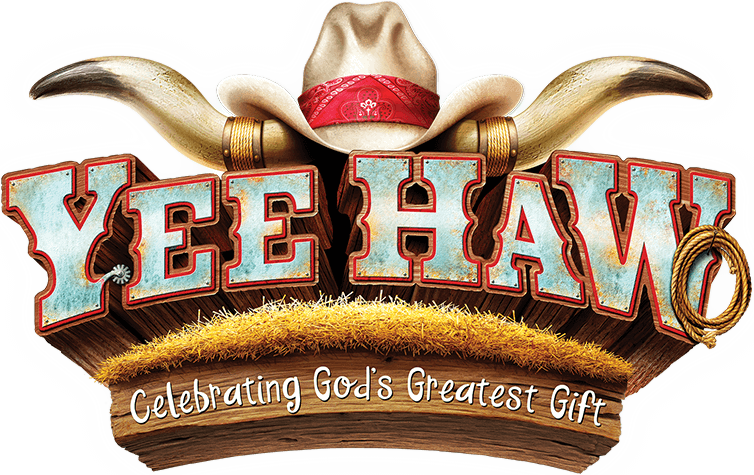 Sign up for a rootin' tootin' good time celebrating God's Greatest Giftwith Oakland United Methodist and Riverside Presbyterian Churches atthe Oakland United Methodist Church!July 23rd - July 25th  -  6:00 - 8:15 p.m., dinner served at 5:30 p.m.Ages Pre-K - 6th grade – completedChild’s name / Age _________________________________________________________________Grade Fall 2019 ___________________________________________________________________Parent’s Name: ____________________________________________________________________Street Address: ____________________________________________________________________City / State / Zip: ___________________________________________________________________Phone Number: ___________________________________________________________________Email Address: ____________________________________________________________________Emergency Contact  /  Number: ______________________________________________________Home Church: ____________________________________________________________________Allergies or other medical concerns: _____________________________________________________________________________________________________________________________________Pre-register by emailing this form to: crbane@gmail.com​For more information, call 712-482-5530Visit us on facebook: Oakland Area Vacation Bible School